§5409.  RecordsExcept as provided in this section or by other provision of law, information obtained by the marketplace under this chapter is a public record within the meaning of Title 1, chapter 13, subchapter 1.  [PL 2019, c. 653, Pt. A, §1 (NEW).]1.  Financial information.  Any personally identifiable financial information, supporting data or tax return of any person obtained by the marketplace under this chapter is confidential and not open to public inspection pursuant to 26 United States Code, Section 6103 and Title 36, section 191.[PL 2019, c. 653, Pt. A, §1 (NEW).]2.  Health information.  Health information obtained by the marketplace under this chapter that is covered by the federal Health Insurance Portability and Accountability Act of 1996, Public Law 104-191, or information covered by Title 22, section 1711‑C is confidential and not open to public inspection.[PL 2019, c. 653, Pt. A, §1 (NEW).]SECTION HISTORYPL 2019, c. 653, Pt. A, §1 (NEW). The State of Maine claims a copyright in its codified statutes. If you intend to republish this material, we require that you include the following disclaimer in your publication:All copyrights and other rights to statutory text are reserved by the State of Maine. The text included in this publication reflects changes made through the First Regular and First Special Session of the 131st Maine Legislature and is current through November 1. 2023
                    . The text is subject to change without notice. It is a version that has not been officially certified by the Secretary of State. Refer to the Maine Revised Statutes Annotated and supplements for certified text.
                The Office of the Revisor of Statutes also requests that you send us one copy of any statutory publication you may produce. Our goal is not to restrict publishing activity, but to keep track of who is publishing what, to identify any needless duplication and to preserve the State's copyright rights.PLEASE NOTE: The Revisor's Office cannot perform research for or provide legal advice or interpretation of Maine law to the public. If you need legal assistance, please contact a qualified attorney.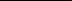 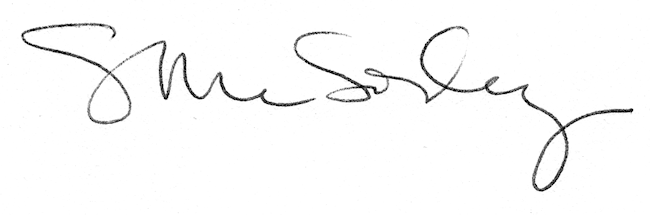 